Patricia Martha Gutiérrez Otero López	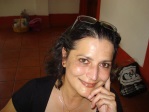 Resumen elaborado el 23 de septiembre de 2013.Fecha y lugar de nacimiento: 14 de diciembre de 1958, México, D. F.Mail: pgutierrez_otero@hotmail.comTeléfono fijo : (01222) 283 2409Celular: (01222) 410 11 70Estudios:1985-1993. Licenciatura y maestría en teología en el Institut d’Études Théologiques de la Compañía de Jesús en Bruselas, Bélgica. Tesis: “Las exigencias filosóficas del cristianismo de Mauricio Blondel”. Grande distinción. 1977-1982. Licenciatura en Ciencias y Técnicas de la Comunicación, en la Universidad del Tepeyac, Col. Lindavista. 2013. Inscrita en la Maestría en Letras Iberoamericanas de la Universidad Iberoamericana Puebla.1964-1977. Primaria, secundaria y preparatoria en el Colegio Francés Pasteur, Polanco, D. F.Diversos cursos y seminarios.Actividad profesional1999-2002. Guionista y productora de documentales. Instituto Mexicano del Petróleo (IMP).1993-2007. Miembro fundador y miembro del consejo de redacción de la revista mexicana Ixtus; además, articulista, traductora, correctora de estilo y editora de la misma revista.A partir de 1998 al 2007 subdirectora de la revista Ixtus.2002 a la fecha. Columnista semanal en la sección cultural de la revista Siempre! En México y el mundo.2009. Columnista de la revista Conspiratio.Corrección de estilo de varios libros, entre ellos: Andere, Jorge, Tocando tambores; La casa del árbol y, recientemente, Una vida sin títulos (pról. de Vicente Leñero).Numerosas presentaciones de libros, redacción de 4ª de forros e introducciones.2008-2010. Programa semanal radiofónico en Iberoradio: De todo y todas las cosas.Actividades docentes:2010 a julio de 2013. Profesora de tiempo en la Universidad Iberoamericana Puebla en la Coordinación de Literatura y Filosofía del Departamento de Humanidades.2007-2010. Coordinadora del Área de Reflexión Universitaria en la Universidad Iberoamericana Puebla. Coordinación de profesores, alumnos y currícula. Preparación y organización de eventos: conferencias, presentaciones de libros, cursos. Desde 1997 al 2006. Profesora en los diplomados de la Universidad la Salle Cuernavaca: Diplomado de la fe: Mariología. Diplomado de actualización teológica: Ecumenismo. Diplomado de filosofía: La afirmación racional de Dios (Teodicea).2002-2005. Coordinadora de la Carrera de Comunicación en la Universidad la Salle Cuernavaca.Desde 1997 al 2006. Profesora en los diplomados de la Universidad la Salle Cuernavaca: Mariología, Ecumenismo y La afirmación racional de Dios (Teodicea).1996-2007. Profesora en la Universidad La Salle Cuernavaca. Materias: Cristología, Eclesiología, Realización en pareja y Antropología filosófica.1995-2001. Profesora de teología fundamental en el Seminario Conciliar San José de la diócesis de Morelos. Materias principales: Introducción a la teología; Creación, mal y pecado, Ecumenismo.1993-1995. Profesora en la escuela europea de UCCLE, sección española, Bruselas, Bélgica.Traducciones y producción literariaLibrosDel francésSOUYRIS, Pierre, La desintegración del verbo, Ibero Puebla-BUAP, 2008. En colaboración con Javier Sicilia.MURAIL, Marie-Aude, Sin azúcar, gracias, FCE, México, 2004.LENAIN,Thierry, La niña del canal, FCE, México, 1999.POUPARD, Paul, El papa, PUF-Maica, México,1997.POUPARD, Paul, Concilio Vaticano IICLAUDEL, Paul, La cantata a tres voces, próxima parución.Traducción del francés, BRULEY, Yves; Historia del catolicismo, PUFRÖMER, Thomas y BONJOUR Loyse. La homosexualidad en el Cercano Oriente Antiguo y en la Biblia. OiKodomein, Colegio teológico de México, México, 2007.Del inglésDE WAAL, Esther, Buscando a Dios, Ediciones Schola y Jus, México.Algunos artículos, columnas y poemas:“Los dos milagros, dos cuentos de Jean Giono” (traducción del francés), Siempre, núm. 2630. Traducción del francés de Poemas de Jean-Pierre Sonnet, Ixtus, núm. 22.“’La muerte de Jean Cocteau’, de Yukio Mishima” (traducción del francés), Siempre, núm. 2639.“El invierno, de Paul Claudel”, (traducción del francés), Siempre, 2640.“La solidaridad de los mártires, de Georges Bernanos”, Ixtus, núm. 35 (bajo pseudónimo).“Erotismo y mística en el Cantar de los cantares” de Jean-Pierre Sonnet, (trad. del francés), Ixtus, núm. 34.“Georges Bernanos, en los abismos de la cólera”, Philippe Le Touzé, (trad. del francés), Ixtus, núm. 35.“Léon Bloy, peregrino del absoluto”, Ferdinando Castelli, (trad. del italiano), Ixtus, núm. 35.“La violencia y la angustia”, entrevista con Jean Vanier (trad. del francés), Ixtus, núm. 38.“El dios necesario de Krzysztof Kieslowsky”, de Virgilio Fantuzzi, (trad. del italiano), Ixtus, núm. 39.”Carta de Léon Bloy a Raïssa Maritain” (trad. del francés), Ixtus, núm. 35.“La reincidencia de las faltas” de Albert Chapelle (trad. del francés), Ixtus, núm. 37.“Unabomber, un testigo colérico de la amenaza tecnológica”, Majid Rahnema, (trad. del francés) junto con Javier Sicilia, Ixtus, núm. 29.“Contemplación, reflejo de sí o relación de alianza”, Ephrem Yon, (trad. del francés), Ixtus, núm. 31.“Defensa de la hacienda familiar”, Wendell Berry, (trad. del inglés), Ixtus, núm. 23.Traducciones aún no publicadas:Traducción del francés de Homélies de Voltaire.Traducción del francés de L’affrontement chrétien de Emmanuel Mounier.Traducción del francés de La force de l’Esprit. Entretiens avec Emmanuel Hirsch de Claude Bruaire, DDB, Paris 1986.Publicación de poemas propios“Conciencia”, “Como agua prisionera”, “Crisálida”, en Ixtus, núm.41.Poemas, Ixtus, núm. 20.Siempre!, diversos números.Antología de poesía religiosa, compilación de Leopoldo Cervantes Ortiz.Revista virtual El poema seminal. Marzo de 2007.Participación en consejos editoriales:-Revista Ixtus.-Revista Análisis Social, de la carrera de Ciencias Políticas, Ibero Puebla.-Revista de psicología de la Salle Cuernavaca Consciencia.Algunos de los artículos publicadosReseña del libro “Concepción Cabrera de Armida. La amante de Cristo” de Javier Sicilia, Paréntesis, núm. 15.“Los dos milagros, dos cuentos de Jean Giono” (traducción del francés), Siempre, núm. 2630.“El invierno, de Paul Claudel”, (traducción del francés), Siempre, 2640.“Poemas de Jean Pierre Sonnet” (traducción del francés), Ixtus, núm. 22.“’La muerte de Jean Cocteau’, de Yukio Mishima” (traducción del francés), Siempre, núm. 2639.“Edén, de Pablo Soler Frost”, Siempre, núm. 2636.“Señor mío y Dios mío, de Alejandra Atala”, Siempre, núm. 2629.“Antología del cuento, de Jorge Abascal Andrade”, Siempre, núm. 2617.“La pasión oculta de Garibay”, Siempre, núm. 2612.“La piel, de Curzio Malaparte”, Siempre, núm. 2609.“Viktor Frankl, finalidad y sentido”, Siempre, núm. 2604.“Soledad, de Ruben Salazar Mallén”, Siempre, núm. 2601.“El caso Favre-Bulle, de François Mauriac”, Siempre, núm. 2598.“Defensa de la cultura”, Siempre, núm. 2597.“Nudo de víboras, de François Mauriac”, Siempre, núm. 2593 y 2594.« Gilles et Jeanne, de Michel Tournier », Siempre, núm. 2590.“Si esto es un hombre, de Primo Levi”, Siempre, núm. 15-I-2003.“Iván Illich. In memoriam”, Siempre, 1º-I- 2003.“Sufrimiento y felicidad del cristiano, François Mauriac”, Siempre, núm. 2580.“El tiempo simbólico”, Siempre, núm. 2579.“El cuerpo resonante, de Jean-Pierre Sonnet”, Siempre, núm. 2568.“Nikos Kazantzaki y la trascendencia”, Siempre, núm. 2567.“Marie Noël o la brasa ardiente”, Siempre, núm. 2558.“La divinización del hombre. Maurice Blondel”, Siempre, núm. 2557.“El carácter sagrado de lo profano” en Ixtus, espíritu y cultura, núm 14, México.“La legitimidad del robo”, en Ixtus, espíritu y cultura, núm. 23.“El embrión humano”, en Ixtus, espíritu y cultura, núm. 29.Reseña de Mysterium iniquitatis de Sergio Quinzio, en Ixtus, espíritu y cultura, núm. 29.“Pena de muerte” en Ixtus, espíritu y cultura, nº 30Reseña “Los Himnos de Qumran” de Manuel Jiménez, Ixtus, nº 30“Pena de muerte” en Ixtus, nº 31“Por una democracia internacional” en Ixtus, nº 33“La voz de la conciencia, memoria por el natalicio de Henry Newman, cardenal” en Ixtus, Nº 34.Entrevistas:Dr. Ricardo Blanco y Dr. Fernando González, “Psicoanálisis y religión”, en Ixtus, espíritu y cultura, nº 24 junto con Javier Sicilia.Ricardo Garibay, “La dolorosa inquietud de Dios”, en Ixtus, espíritu y cultura, nº 22, junto con Javier Sicilia.Gustavo Esteva, “La fuerza de la localidad”, Ixtus, núm. 42, junto con Javier Sicilia.Participación en consejos editoriales:-Revista Ixtus.-Revista Análisis Social, de la carrera de Ciencias Políticas, Ibero Puebla.-Revista de psicología de la Salle Cuernavaca.-Revista Ixtus.Otros:1987-2013. Miembro de Greenpeace1987-1995. Miembro de la ACAT (Asociación de los cristianos contra la tortura).1994-2007. Tallerista en el taller de poesía de Javier Sicilia en Cuernavaca.2000. Presentación del libro de Javier Sicilia Viajeros en la noche. La Salle Cuernavaca.2001. Junto con Javier Sicilia publicación de una Antología de textos sobre educación de José Vasconcelos: José Vasconcelos y el espíritu de la Universidad, UNAM, México, 2001.2002. Conferencia “El buen samaritano en la Universidad La Salle Cuernavaca.2002. Panelista en el encuentro “Gandhi, verdades para nuestro tiempo”. Universidad Loyola del Pacífico.2002-2003. Miembro del Consejo Interdisciplinario de Estudios de la Comisión Episcopal de Pastoral Social de la Conferencia del Episcopado Mexicano.2004. Panelista en el Seminario Taller para Agentes de Pastoral organizado por la AMIESIC y por la Universidad Vasco de Quiroga.2004. Participación con la Conferencia “El judaísmo: su pensamiento social” en el Diplomado “El pensamiento social cristiano II”. Universidad La Salle Cuernavaca.2005. Miembro del Consejo Interdisciplinario de Estudios de la Comisión Episcopal de Pastoral Social de la Conferencia del Episcopado Mexicano.2005. Ponencia “Los Retos de la Transición en el Papado”. Universidad Iberoamericana Puebla.2005. Ponencia en el “Seminario Académico en torno a los desafíos Teológico-Pastorales que el VIH/SIDA nos presenta”, realizado en el marco de la Campaña Nacional Esperanza de VIHda, de la Comisión Episcopal de la Pastoral Social de México y la Universidad Iberoamericana Puebla.2007. Participación en el Coloquio Internacional en Homenaje a Ivan Illich “La convivencialidad en la era de los sistemas”. Universidad del Edo. de Morelos, Universidad la Salle Cuernavaca, Instituto de Cultura de Morelos.2007. Moderadora en el Seminario “La metrópoli de los individuos” de la Cátedra Alain Touraine. Universidad Iberoamericana Puebla.2007. Participación en la Academia de profesores en la Coordinación de Reflexión Universitaria (20 h). Universidad Iberoamericana Puebla.2008 a 2011. Productora y conductora del programa “De todo y todas las cosas” en Ibero radio. Universidad Iberoamericana Puebla.2008. Impartición del curso “La enseñanza social de la Iglesia” al Departamento de Economía y Negocios de la Universidad Iberoamericana Puebla.2009. Diseño y coordinación del “Diplomado Introducción a la Filosofía” (120 h) para la Dirección de Educación Continua y Vinculación de la Universidad Iberoamericana Puebla.2010. Dictaminación en el Programa de Coinversión Social 2010 de la Sedesol. Indesol.2011 a 2013. Miembro y secretaría del Consejo Técnico de los programas de Humanidades, y Literatura y Filosofía.2012. Dictamen de la obra “Cinco ensayos sobre Igualdad” compilada por Will Kymilicka y Miguel Ángel Pérez Maldonado para la editorial de la Universidad Iberoamericana Puebla.2012. Jurado en el Concurso de Ensayo del 30 Aniversario de la Universidad Iberoamericana Torreón.2013. Jurado del Premio de Poesía Inédita del V Interprepas Ibero, Académico, Cultural y Deportivo. Ibero Puebla.Cursos recibidos:2013. Taller “Avivar la Palabra”, curso formativo de la Academia de Lectura y Expresión Académica” (30 h). Universidad Iberoamericana Puebla.2013. “Ejes tranversales” (30 h). Universidad Iberoamericana Puebla.2012. Lectura y Expresión Académica (30 h). Universidad Iberoamericana Puebla.2012. ¿Qué significa ser profesor en una universidad jesuita? (20 h). Universidad Iberoamericana Puebla.2012. Taller de Diseño de Guías de Estudio (25 h). Universidad Iberoamericana Puebla.2010. 3ª Conferencia Internacional de Psicología Comunitaria 2010. “Aproximaciones comunitarias a los problemas sociales contemporáneos”. 2010. Taller “Interacciones en el aula” (10 h). Universidad Iberoamericana Puebla.2011. Seminario “Filosofía de la realidad histórica de Ignacio Ellacuría s.j. (1930-1989)”. Universidad Iberoamericana Puebla.2009. Taller “Paradigma Pedagógico Ignaciano”, impartido por Luciano Plascencia Valle (25 h). Universidad Iberoamericana Puebla.2009. Curso Taller de Formación Docente en Habilidades de Razonamiento y Pensamiento Crítico (basado en el Programa de Filosofía para niños y adolescentes de Matthew Lipman y Ann M. Sharp) (20 h). Universidad Iberoamericana Puebla y The International Council of Philosophical Inquiry with Children. 2009. Taller “Resistencia Civil y No-Violencia” (8 h), impartido por Pietro Ameglio.2008. Taller teórico-práctico en “Formación de talleristas para la Prevención del VIH-SIDA” (12 h). Universidad Iberoamericana Puebla.2005. “Evaluación de los Aprendizajes” (25 h) Universidad La Salle Cuernavaca.2002. “Evaluación de los aprendizajes” (12 h) Universidad La Salle Cuernavaca.2001. Curso taller “Dinámica de Grupos de Aprendizaje” (16 h). Universidad La Salle Cuernavaca.Varios:Dirección de tesis de licenciatura:-Una en el Seminario Conciliar San José, Cuernavaca, Morelos, sobre posmodernidad.-Tres en la Universidad la Salle Cuernavaca en el área de Comunicación.Participación en consejos editoriales:-Revista Ixtus.-Revista Análisis Social, de la carrera de Ciencias Políticas, Ibero Puebla.-Revista de psicología de la Salle Cuernavaca.-Revista Ixtus.Conocimiento de lenguas extranjeras:Francés: pasivo 100% y activo 99%Italiano: pasivo 100% y activo 90%Inglés: activo 45% y pasivo escrito 80%.